Profil na jednu stránku ve školeAutoři: Helen Sanderson, Tabitha Smith, Liz WilsonČeská verze je vydána a šířena občanským sdružením RytmusCO, PROČ, JAK a KDOCo to je?Profil na jednu stránku je shrnutí toho, na čem konkrétnímu dítěti/mladému člověku (= žákovi) záleží, a jak mu poskytnout efektivní podporu.Proč jej používat?Umožní učitelům přizpůsobit vyučování potřebám jedince, jsou si vědomi silných stránek a zájmů svých žáků a oblastí, v nichž potřebují podporuUpozorňuje na silné stránky a osobní priorityNabízí zkušenosti a poznatky o tom, jak nejlépe dané dítě podpořitSlouží jako prostředek výměny informací mezi pracovníky školy (suplování, přechod mezi ročníky). Profil umožňuje co nejplynulejší přechod a novému učiteli umožňuje zvolit takové strategie, aby z každého žáky vytáhl maximum.Může se během roku doplňovat a vyvíjet.Může být uzpůsoben pro potřeby pouze v určité oblasti života (např. nový kroužek)Jak jej vytvořit?Vzniká na základě spolupráce konkrétního žáka/dítěte, jeho rodičů, resp. opatrovníků, učitelů a pedagogických asistentůKdyž je vytvořen, může být během roku aktualizován a je k dispozici pedagogům současně se závěrečným hodnocenímUčitelé a pedagogičtí asistenti přidávají své postřehy a poznatky k informacím od rodičůPři získávání informací je možné využít:Aktivity celé třídy zaměřené na rozvinutí jedné části profilu, např. aktivitu Ocenění (žáci píší, co se jim na spolužácích líbí)Osobní rozhovory s rodiči, dobrovolníkyVytváření plakátů o sobě (žák), vyplnění formulářů + kontrola již získaných materiálů (rodič)Kdo může vytvořit profil na jednu stránku?Jeho tvorby se může zúčastnit kdokolivJe nezbytné, aby třídní učitel porozuměl smyslu profilu a aby sběr informací zahrnul do svého plánováníZásadní roli při získávání informací hrají rodičeRole samotných žáků je důležitá při tvorbě vlastního profilu i profilu spolužákůZapojit se mohou asistenti pedagoga nebo dobrovolníciProfil na jednu stránku obsahujeFotografii daného žáka Máme rádi a obdivujeme (dobré vlastnosti, silné stránky a talenty)Co je důležité pro… Jak nejlépe podpořit…Zásady při tvorběPište pozitivně a s úctou, dostatečně podrobně a hlavně konkrétněPoužívejte jednoduchou, každodenní řeč, vyhněte se odborným termínůmDoplňte fotografiemi, ilustracemi ideálně dle volby žáka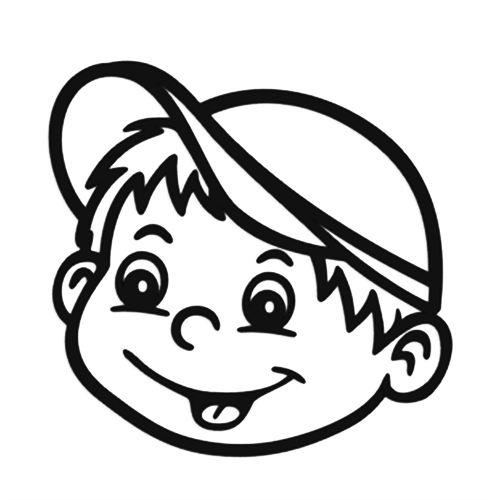 